EEN door Sarah Crossan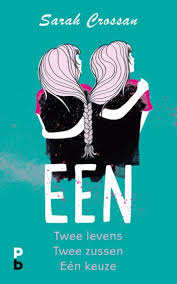 LET OP: als je het boek nog wil lezen, niet doorgaan. Er zitten SPOILERS in.Je bent er nog? Ok, we kunnen door.Wie is de auteur?De auteur is Sarah Crossan, ze is geboren in Ierland en meest bekend om haar boeken voor jongvolwassenen.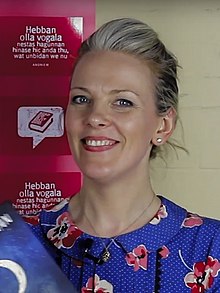 Wie zijn de hoofdpersonen?Grace: zij is een van de meisjes van de Siamese tweeling (17 jaar oud).Tippi: zij is het andere meisje van de Siamese tweeling (17 jaar oud).Jon: goeie vriend van Grace en Tippi (Grace heeft een oogje op hem).Yasmeen: goeie vriendin van Grace en Tippi.Waar gaat het over?Het gaat over Grace en Tippi, ze zitten al 17 jaar lang vast aan elkaar met hun heupen. Er komt een dag dat ze naar de middelbare school moeten, omdat ze geen geld meer hebben om thuis les te krijgen. Ze vinden hier echter wel twee goeie vrienden die hun altijd zullen helpen als het om hun lichaam gaat. Na een tijdje hebben ze geen geld meer voor de middelbare school en dan is er nog 1 optie, ze komen op televisie in een documentaire over de tweeling en opeens gebeurt er iets heel ergs. Grace haar hart werkt bijna niet meer, terwijl dat een steunhart voor Tippi is. Er is nog maar 1 oplossing, ze van elkaar los maken. Hierdoor kan Grace een donorhart krijgen. Helaas gaat Tippi dood. (Genre: young adult)Verklaring van de titel:Het spreekt erg voor zich, een Siamese tweeling is een tweeling die aan elkaar vast zit met hun lichamen, Het zijn dus 2 mensen in 1Raad ik het aan?Licht aan wat voor een persoon je bent. Ben je heel erg emotioneel, zou ik het afraden. Zo niet Is het een heel mooi boek. Ik? Ik hoorde bij de eerste categorie *zucht*. Toen ik hoorde dat Tippi dood was kon ik het boek voor een week niet meer oppakken. Gelukkig vlak daarna was het einde. Een 10/10, niks op aan te merken.